Р А С П О Р Я Ж Е Н И Еот 02.10.2021   № 2297-рг. МайкопОб участии в проведении I-го этапа республиканского конкурса«Лучшая организация по охране труда»В соответствии с приказом Министерства труда и социального развития Республики Адыгея от 18.09.2018 № 265 «О проведении республиканского конкурса «Лучшая организация по охране труда»:1. Комитету по экономике Администрации муниципального образования «Город Майкоп» (Н.Н. Галда) принять участие в проведении I-го этапа республиканского конкурса «Лучшая организация по охране труда» за 2021 год среди организаций, расположенных на территории муниципального образования «Город Майкоп».2. Утвердить состав конкурсной комиссии по подведению итогов            I-го этапа республиканского конкурса «Лучшая организация по охране труда» (прилагается).3. Конкурсной комиссии до 15.02.2022 определить победителей I-го этапа республиканского конкурса «Лучшая организация по охране труда».4. Поощрить организации, занявшие призовые места в I-ом этапе республиканского конкурса «Лучшая организация по охране труда» в соответствии с Положением о формах и порядке поощрений в муниципальном образовании «Город Майкоп», утвержденным Решением Совета народных депутатов муниципального образования «Город Майкоп» от 21.12.2017 № 287-рс.5. Настоящее распоряжение вступает в силу со дня его подписания.Исполняющий обязанностиГлавы муниципального образования«Город Майкоп»                                                                                 С.В. Стельмах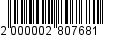 УТВЕРЖДЕНраспоряжением Администрациимуниципального образования«Город Майкоп»от 02.10.2021   № 2297-рСоставконкурсной комиссии по подведению итогов I-го этапа республиканского конкурса «Лучшая организация по охране труда»Галда Николай Николаевич	- руководитель Комитета по экономике Администрации муниципального образования «Город Майкоп»                                                          - председатель комиссии;Табаков Игорь Леонидович   - главный государственный инспектор труда Государственной инспекции труда в Республике Адыгея - заместитель председателя комиссии (по согласованию);Альхаова Суанда Заурбековна	- ведущий специалист отдела правового обеспечения и кадровой работы ГКУ РА «Центр труда и социальной защиты населения» - секретарь комиссии                          (по согласованию);Члены комиссии:Бегдаш Сергей Сергеевич	- главный технический инспектор труда            АР СОП «Федерация профсоюзов Республики Адыгея» (по согласованию);Кудряшова Ольга Валерьевна	- начальник отдела ценовой политики, тарифов и трудовых отношений Комитета по экономике Администрации муниципального образования «Город Майкоп»;Ожева Саида Руслановна	- ведущий специалист отдела ценовой политики, тарифов и трудовых отношений Комитета по экономике Администрации муниципального образования «Город Майкоп»;Рюмкина Ольга Викторовна 	- врач по общей гигиене ФБУЗ «Центр гигиены и эпидемиологии в Республике Адыгея» (по согласованию)._________________Администрация муниципального образования «Город Майкоп»Республики Адыгея 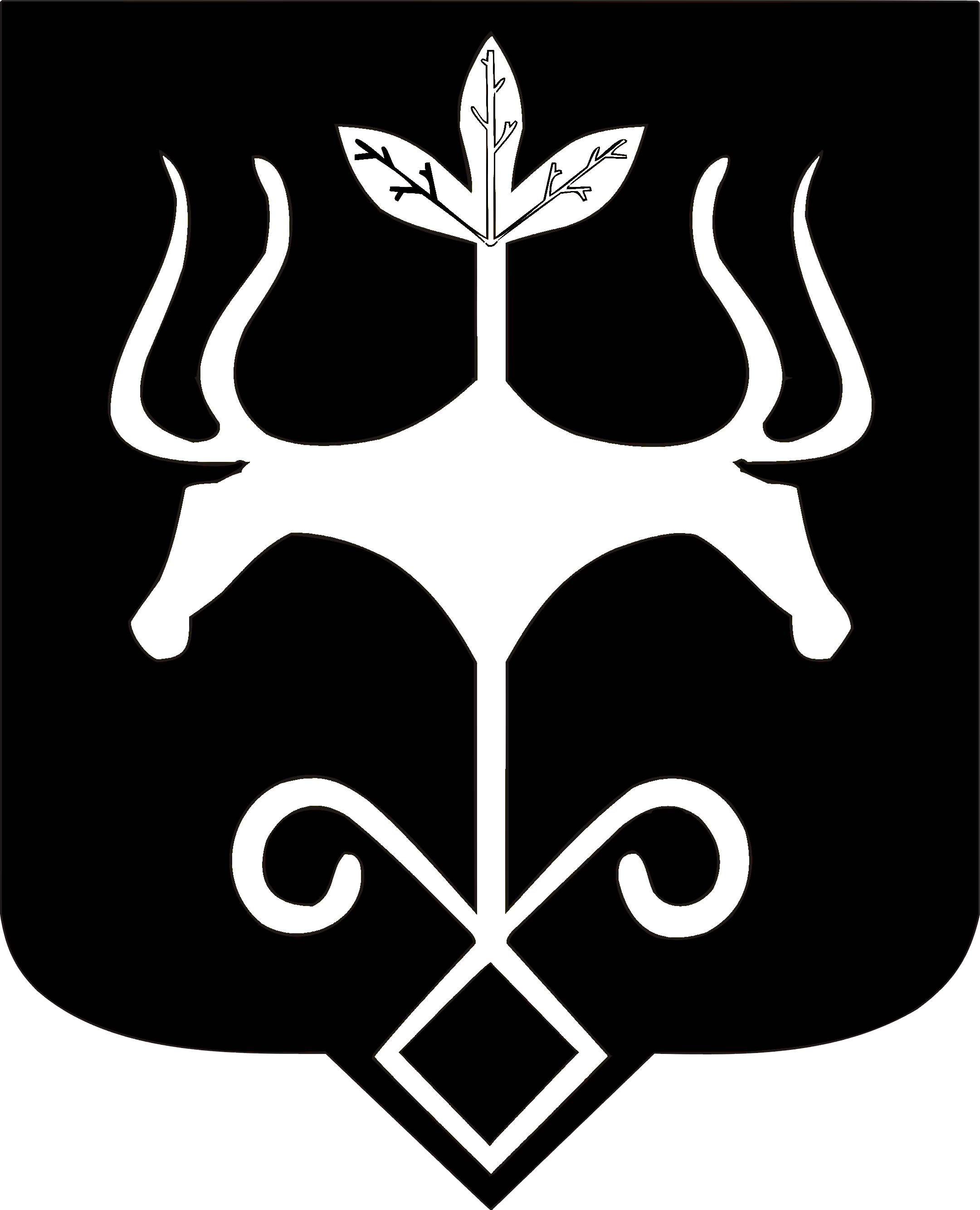 Адыгэ Республикэммуниципальнэ образованиеу 
«Къалэу Мыекъуапэ» и Администрацие